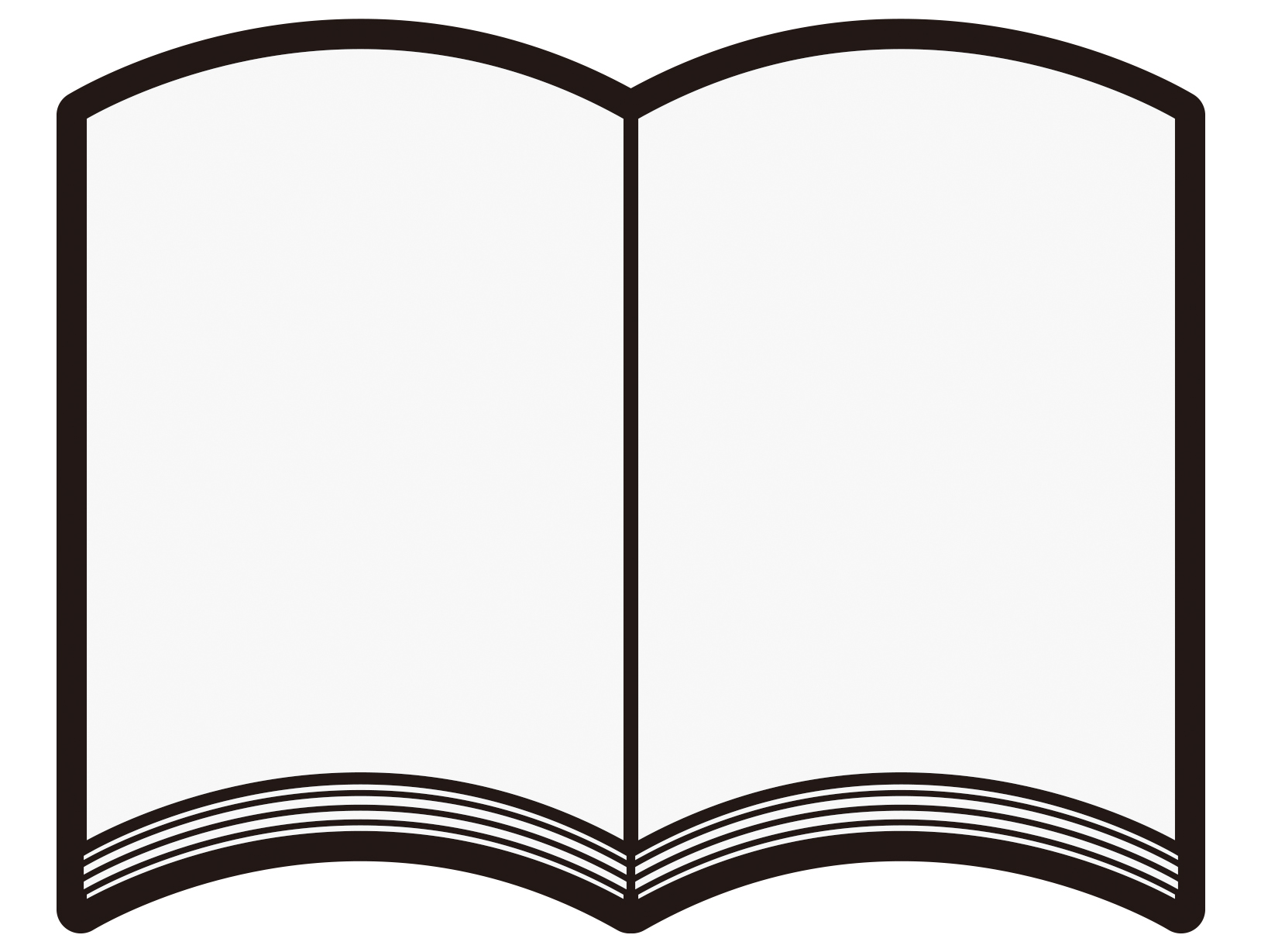 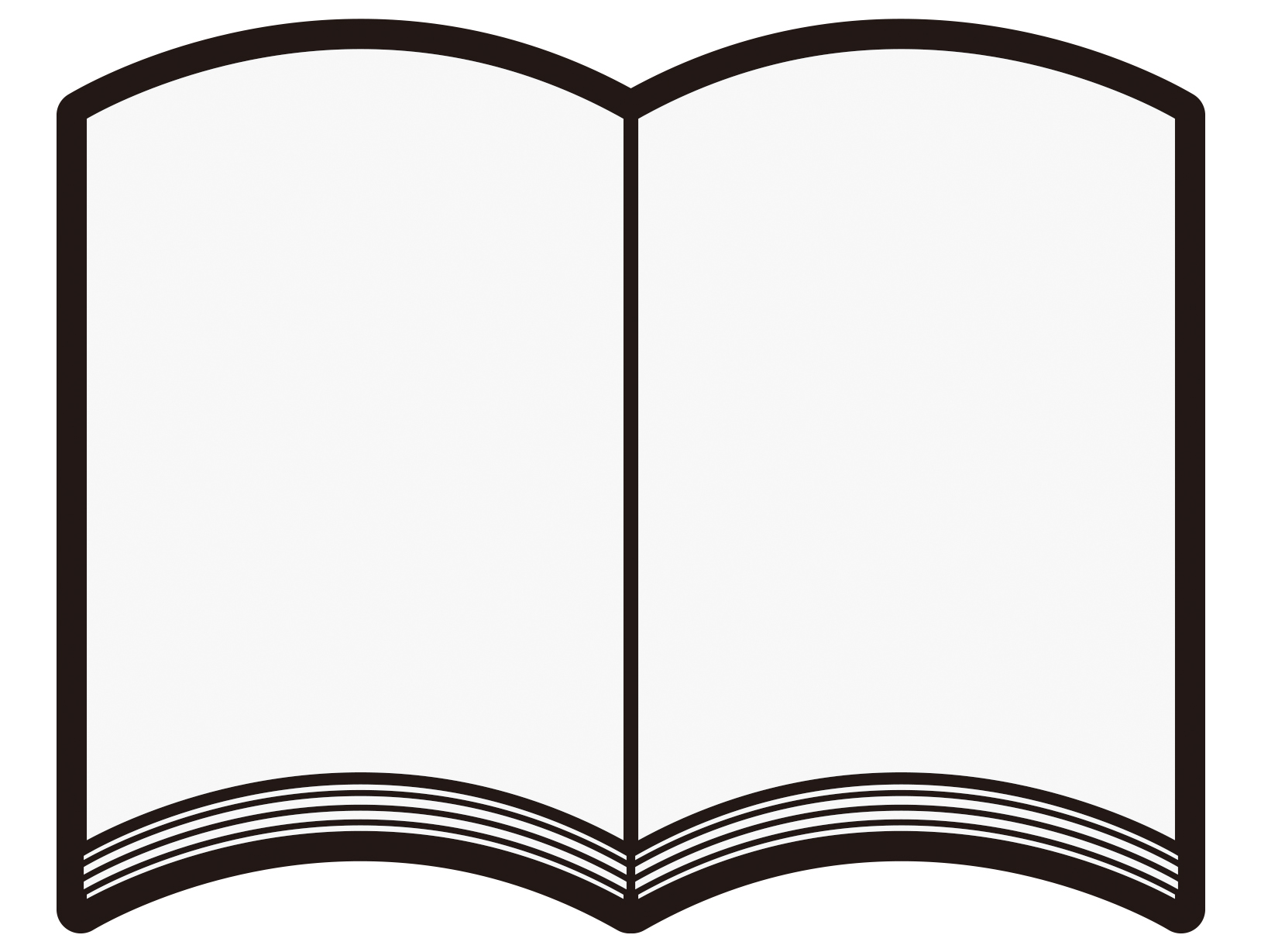 ▼募集内容　：　カタログ掲載希望の団体を募集▼申込期間　：　2021年5月25日(火）18時締め切り▼申込方法　： 下記「掲載申込書」にてまずはお申込み（掲載は無料です）・・・　追って掲載情報などの原稿についてご案内をさしあげます。原稿の提出締め切りは6月10日(木）18時を予定しています。　　登録団体の皆様の活動情報や見学・体験などへのお誘い、またボランティアやメンバー募集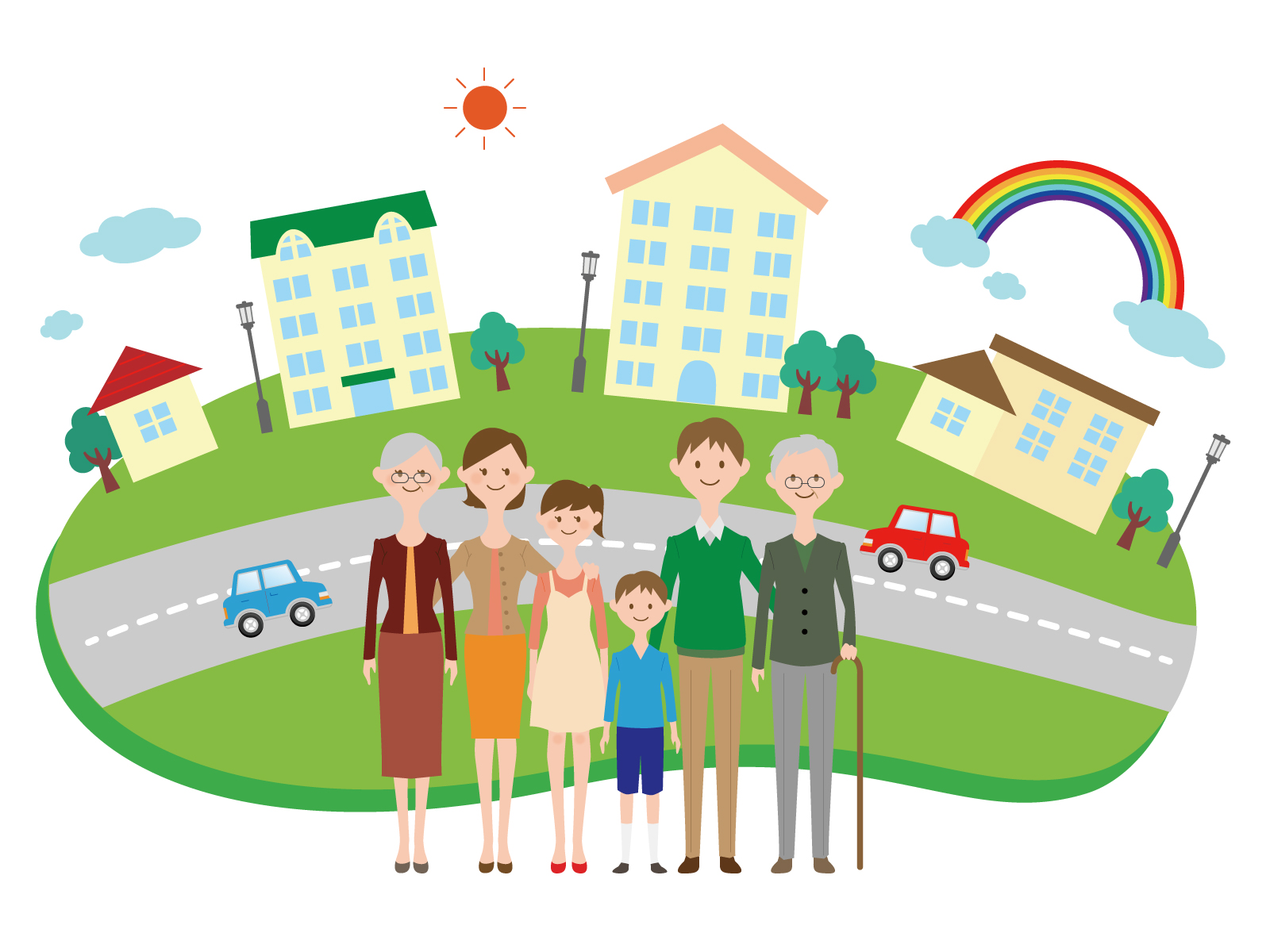 などをカタログに載せて情報発信してみましょう。今回は10歳代後半から20歳代前半の“ワカモノ”に焦点をあてます。地域のために何かしてみたい！学校でボランティアの話を聞いて参加してみたい！いろいろな人とコミュニケーションをはかり繋がってみたい！などなど、いろいろ想いはあるけれど、きっかけがないという人たちに「わくわく感」をお届けしてみませんか！！◇お申込みは「千葉市民活動支援センター」へ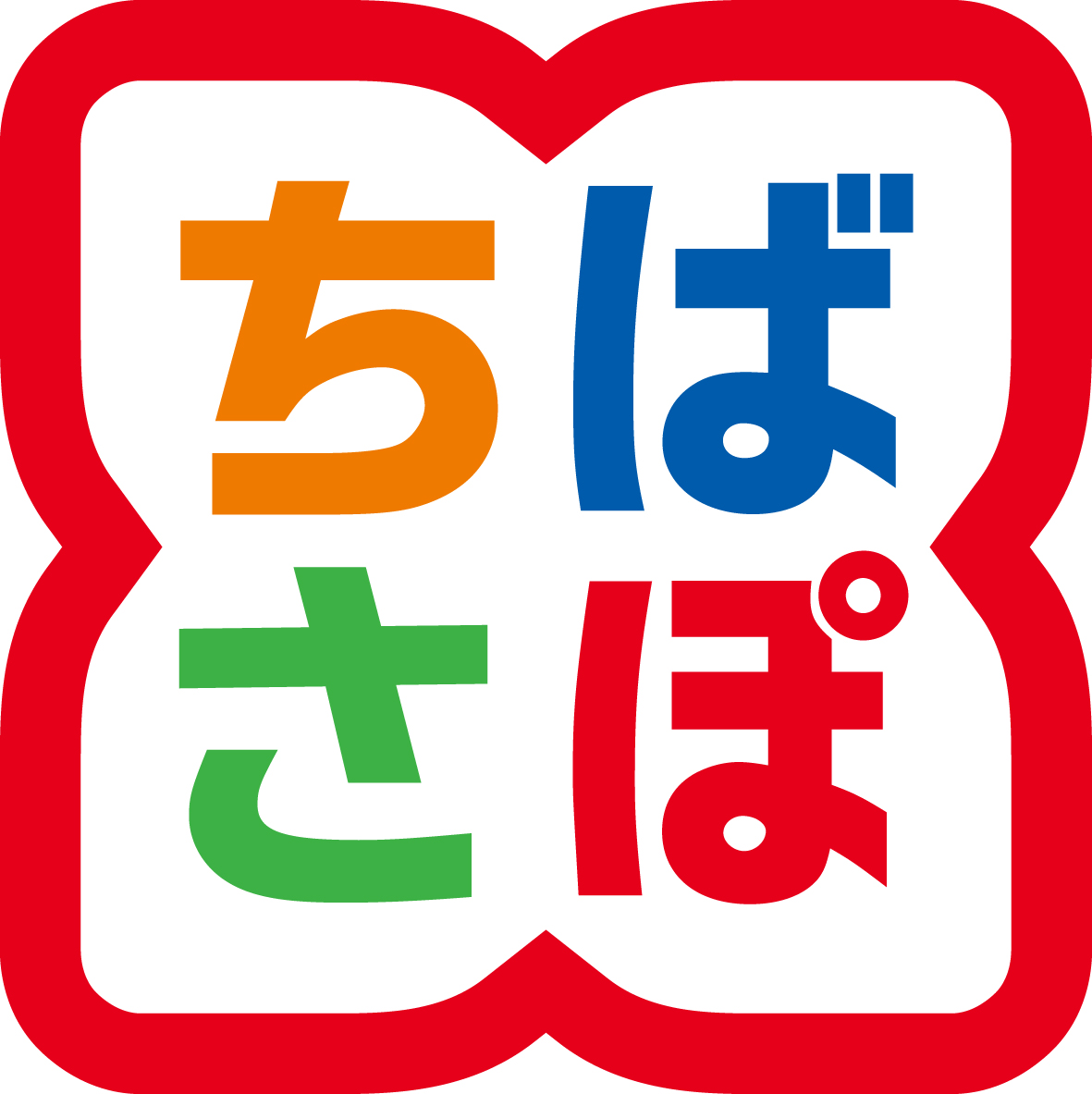 メールの方：info@chiba-npo.netＦＡＸの方：043-227-3082（おかけ間違いにご注意下さい！）掲載団体名ご担当者名ご担当者電話番号メールアドレス